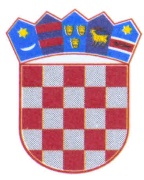       REPUBLIKA HRVATSKAPOŽEŠKO SLAVONSKA ŽUPANIJA      OPĆINA BRESTOVAC      Općinski načelnikKLASA:402-01/24-01/04URBROJ:2177/02-02-24-1Brestovac,14.svibnja 2024.g.Na osnovi članka 6. Odluke o dodjeli jednokratne financijske potpore redovnim studentima za akademsku godinu 2023/2024 (Službeni glasnik Općine Brestovac broj 1/2024 ) i Javnog poziva za dodjelu jednokratne financijske potpore redovnim studentima za akademsku godinu 2023/2024 načelnik Općine Brestovac 14.svibnja 2024.godine donosi                                                               ODLUKU                   o dodjeli i isplati jednokratne financijske potpore redovnim studentima za                                           akademsku godinu 2023/2024                                                                       I. Studentima koji ispunjavaju uvjete iz Javnog poziva te koji su pravodobno i pravovaljano podnijeli zahtjev i potrebnu dokumentaciju u Jedinstveni upravni odjel Općine Brestovac (preslika osobne iskaznice, potvrda o statusu redovnog studenta te presliku tekućeg / žiro računa) isplatit će se jednokratna novčana pomoć u iznosu od 654,00 EUR studentima koji pohađaju visokoškolsku ustanovu izvan Požeško-slavonske županije i 457,00 EUR studentima koji pohađaju visokoškolsku ustanovu na području Požeško-slavonske županije , u roku od 30 dana od dana donošenja ove Odluke.Pravo na isplatu jednokratne financijske potpore stekli su sljedeći studenti:                                                                   II.Zadužuje se Jedinstveni upravni odjel Općine Brestovac za provedbu ove Odluke.                                                                    III.Ova Odluka stupa na snagu danom donošenja, a objaviti će se na web stranici Općine Brestovac www.brestovac.hr, te na oglasnoj ploči Općine Brestovac.                                                                                                      OPĆINSKI NAČELNIK                                                                                               Zdravko Mandić,inž.elektroteh.R.br.Ime i prezimeAdresaIznos potpore1.Andrea BudimlićSkenderovci 29654,002.Andrea JozićBusnovi 9 654,00 3.Antonija MarkanjevićDaranovci 48654,004.Anita MarkovićSt.Brestovac 29,Brestovac 654,00 5.Barbara KneževićDolac 47 654,00 6.Barbara KrpanDolac 28A 654,00 7.Barbara MarkanjevićMlinska 21,Brestovac654,008.Dora ĆosićOrljavac 62 654,00 9.Dora ĐebrićVilić Selo 30 654,00 10.Ema DražićZ.Brkića 12,Završje 654,00 11.Gabrijela GrgurićDaranovci 12 654,00 12.Irena MarkanjevićDaranovci 6 654,00 13.Iva PrevendarZ.Brkića 2b,Završje 654,00 14.Ivan MarkanjevićDaranovci 6 654,00 15.Ivan TomićIvandol 16A654,0016.Ivana KrpanDolac 28A 654,00 17.Ivona DražićSkenderovci 5 654,00 18.Karla JagetićNovljanski put 7,Završje 457,00 19.Karlo ŽilićDonji Gučani 7A 654,00 20.Katarina KovačevićDaranovci 50 654,00 21.Lea MajskiD.Cesarića 39,Završje 654,00 22.Maria IlićPavlovci 26 457,00 23.Marija CrnkovićDolac 18 457,00 24.Marko MilosavljevićBolomače 3 654,00 25.Marko RodićNurkovac 56A 457,00 26.Marta GrgićBusnovi 16 654,00 27.Martina CrnkovićDolac 18 654,00 28.Matej KosanovićPožeška 25,Brestovac 654,00 29.Mia BrezarZ.Brkića 10,Završje 654,00 30.Mirko BudimlićSkenderovci 29 654,00 31.Monika FerićDolac 40 457,00 32.Niko ČuljakDilac 1b654,0033.Patricija PavićBusnovi 32  654,00 34.Paul ValešićZakorenje 40 654,00 35.Paula ValešićZakorenje 40654,0036.Paula Žilić  Donji Gučani 7a 654,00 37.Petar KlarićD.Cesarića 35,Završje 457,00 38.Roman OklobdžijaVilić Selo 12654,0039.Stela KneževićDolac 47 654,00 40.Tomislav BlaževićPožeška 8b 654,00 UkupnoUkupnoUkupno24.978,00